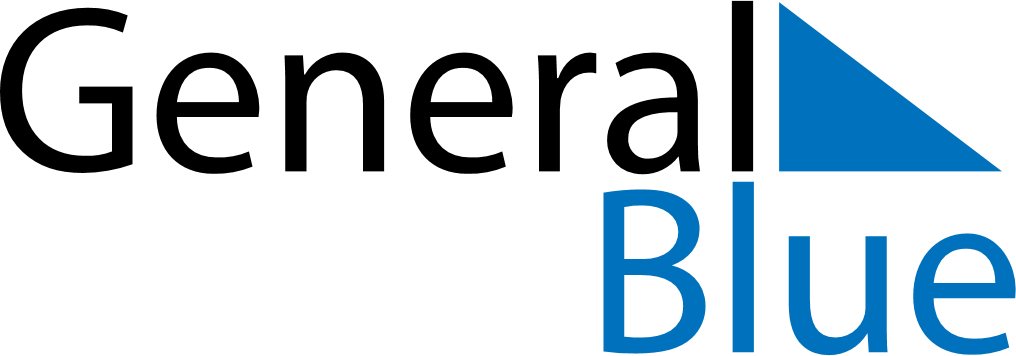 May 2018May 2018May 2018May 2018South SudanSouth SudanSouth SudanMondayTuesdayWednesdayThursdayFridaySaturdaySaturdaySunday123455678910111212131415161718191920SPLA Day212223242526262728293031